①団体名長池オアシス管理会②活動地域大阪府泉南郡熊取町長池3③活動内容長池オアシス管理会は完全なボランティアで活動しています。主な活動内容は、貸し農園の管理、遊歩道の清掃、草刈り、花壇の手入れ、夏と秋のイベント開催、近隣小学校に環境学習の場を提供する事、大阪観光大学とボランティア活動による単位認定協力です。ハスの育成に力を入れており、毎年800人ほどの人が８月のハスまつりに参加し、熊取町外からも多くの人が訪れます。夏の間には3000人もの人がハスを見に来られます。④新しく取り組みたいこと、取組の充実を図りたいこと昔の泉州は、多くのため池にハスが自生しており、ハスは生活の中で身近なものでした。しかし、現在ではため池が減少し、ハスは珍しいものとなっています。多くの人に美しいハスの生態や種類の豊富さを知ってもらうため、アピール活動を続けていきたいと思います。そして、長池オアシスを広く認知してもらい、ボランティア活動に従事している人たちがやりがいを感じてもらえるようにしていきたいです。⑤連携したい相手京都花蓮研究会　等⑥活動写真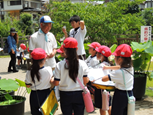 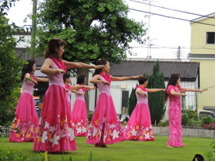 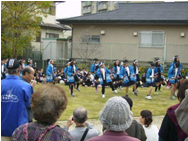 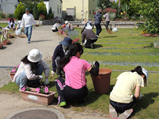 